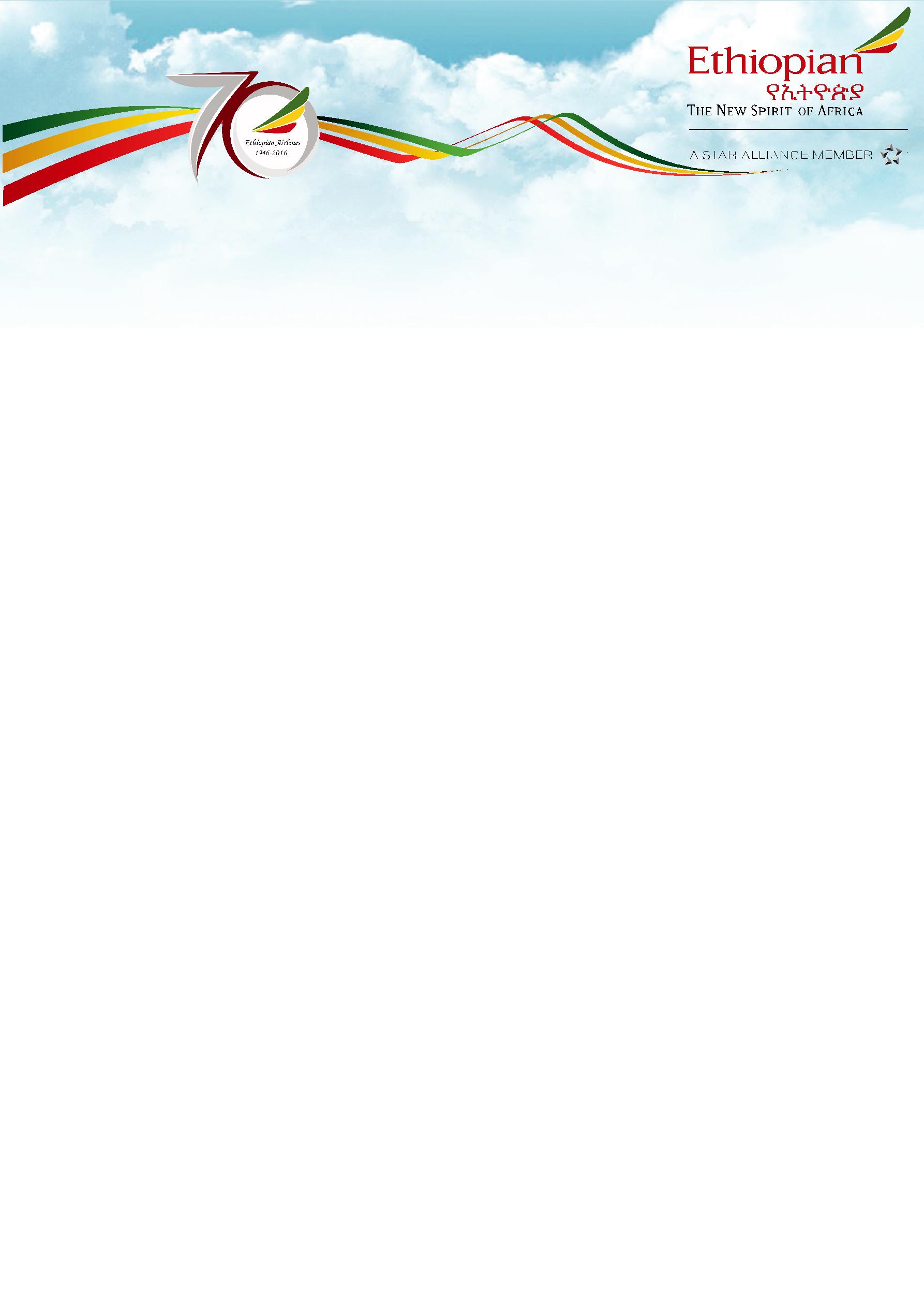 Update Ethiopian Airlines presents its compliments to its customers worldwide and wishes to share the latest travel update issued by Ethiopian Tourism Organization (ETO). TRAVEL UPDATEOCTOBER 25, 2016For those who have booked a holiday in Ethiopia, or who are planning to visit and who may be aware that Ethiopia has recently declared a state of emergency, you may wish to be informed of the current situation.The temporary state of emergency is to maintain sustainable peace and stability in the country and is a precautionary measure. Visitor safety and wellbeing is of paramount importance in Ethiopia – the Land of Origins. There is a normal police presence, but no military personnel patrol the streets in Addis Ababa or elsewhere.Ethiopia is visited by over 750,000 people from all over the world every year, and was named as the World’s Best Tourism Destination 2015 by the European Council on Tourism and Trade. Those travelling to the Land of Origins this season are assured of a trip as enjoyable as ever. It is as safe now for tourists and business visitors to travel in Ethiopia as it has been for the last twenty-two years since the new constitution have been introduced.Travellers to Ethiopia will find that all tourist areas of the country are safe, with no curfews. Caution when travelling at the borders is advised, as it is with travel to the extreme western and eastern regions of the country. This is the normal advice, and is due to the relative instability of portions of neighbouring countries. Ethiopia’s reputation for welcoming, traditional hospitality is as justly deserved as always. Communications are working, with good internet connectivity and flights from 93 international cities providing business as usual.The Ethiopian Tourism Organization always values its visitors and is there to ensure a pleasant stay for all.For further information please refer to our Embassy's websites, Ethiopian Tour Operator's Association (www.ethiopiantourassociation.com), Ethiopian Airlines (www.ethiopianairlines.com), Ethiopian Tourism Organization, Addis Ababa, Ethiopia Get more on http://www.ethiopia.travel/news-updates to watch personal testimonies and several videos and pictures of tourists visiting Ethiopia as we speak.     About EthiopianEthiopian Airlines (Ethiopian) is the fastest growing Airline in Africa. In its seven decades of operation, Ethiopian has become one of the continent’s leading carriers, unrivalled in efficiency and operational success.Ethiopian commands the lion’s share of the pan-African passenger and cargo network operating the youngest and most modern fleet to 93 international destinations across five continents. Ethiopian fleet includes ultra-modern and environmentally friendly aircraft such as Airbus A350, Boeing 787, Boeing 777-300ER, Boeing 777-200LR, Boeing 777-200 Freighter, Bombardier Q-400 double cabin with an average fleet age of five years. In fact, Ethiopian is the first airline in Africa to own and operate these aircraft.Ethiopian is currently implementing a 15-year strategic plan called Vision 2025 that will see it become the leading aviation group in Africa with seven business centers: Ethiopian Domestic and Regional Airline; Ethiopian International Passenger Airline; Ethiopian Cargo; Ethiopian MRO; Ethiopian Aviation Academy; Ethiopian In-flight Catering Services; and Ethiopian Ground Service. Ethiopian is a multi-award winning airline registering an average growth of 25% in the past seven years.For more information about this press release, please contact Virginia Montgomery at ETUSPR@gmail.com or virginiamontgomery02@gmail.com or 917-519-8699 or:Mrs. Hanna AtnafuManager Corporate CommunicationsEthiopian AirlinesTel: (251-1) 517-89-07/656/165/913/529CorporateCommunication@ethiopianairlines.comwww.ethiopianairlines.comwww.facebook.com/ethiopianairlineswww.twitter.com/flyethiopian